"Біз темекіге қарсымыз»             Біздің мектепте әлеуметтік педагог З. Р. Бейсекеева шылым шегуге қарсы суреттер мен плакаттар сайысын ұйымдастырды. Мектеп оқушылары өз жұмыстарында темекі шегуге қатысты өз пікірлерін білдірді.Оқушылардың шығармашылық жұмыстарында салауатты өмір салты идеясы айқын көрсетілген. Көптеген суреттерде "темекі шегу-Денсаулық"антиденесі жетекші болды. Суреттен көрініп тұрғандай, олар денсаулықты таңдайды. Ең үздік деп танылған жұмыстар: Виктория Мацкевич, Алихан Аманғазы, Әміржан Сағындық, Максим Евченко (мектепалды даярлық тәрбиеленушісі) – 1 орын; Арина Выгузова , Евгения Савенко, Вероника Мисилюк - 2 орын, Ева Зуева, Александра Тен, Анастасия Фоменко - 3 орын. 8-в және 7-в сынып оқушыларының жұмыстары ең үздік ұжымдық жұмыстар деп танылды.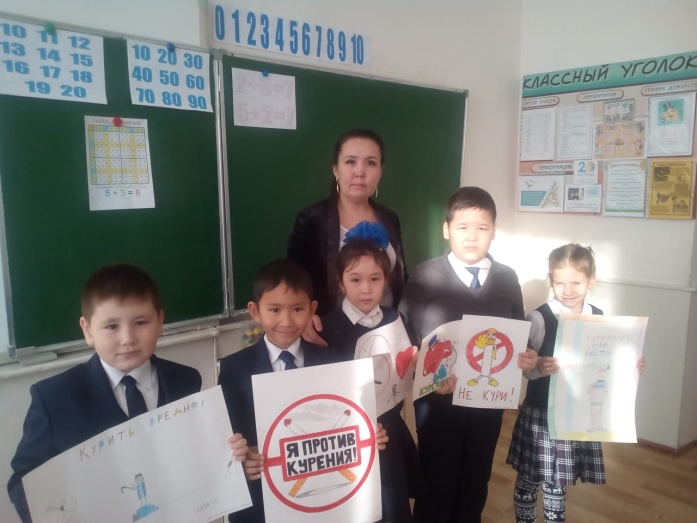 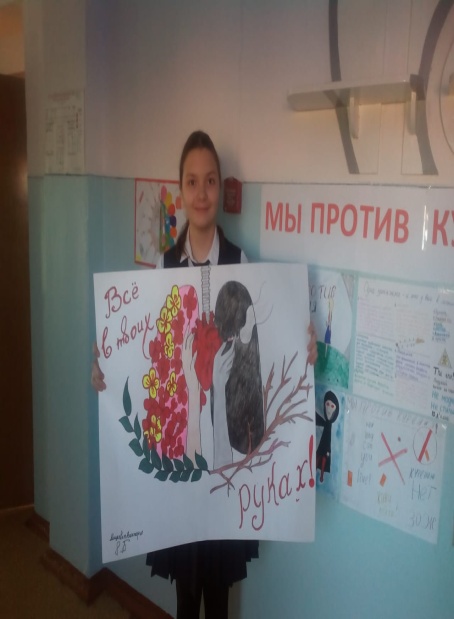 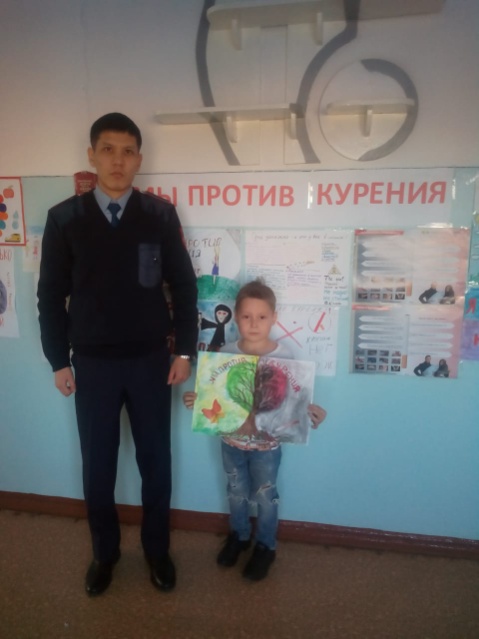 